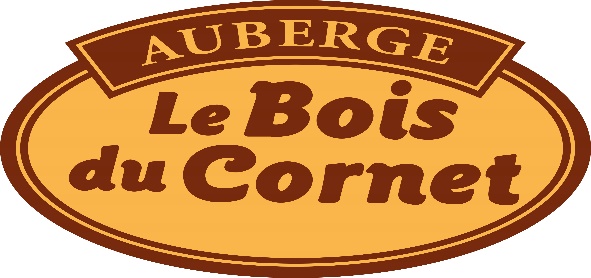 SAMEDI 13 AVRIL 2019La ForclazREPAS DANSANT 32€Animé par « ELODIE GENOUD »A PARTIR DE 19 HEURES à la salle des fêtes de La Forclaz - Repas à 20h00Choucroute (Charcuteries maison)FromageCaféRESERVATION OBLIGATOIREAu 04.50.73.37.78 ou 06.28.75.31.36